ПРИКАЗ_____________ 20__ г.                                                                № _____________г. ЯкутскО внесении изменений в Список контрольных вопросов, отражающих содержание обязательных требований, ответы на которые свидетельствуют о соблюдении или несоблюдении контролируемым лицом обязательных требований, утвержденный пунктом 12 приложения к приказу Министерства экологии, природопользования и лесного хозяйства Республики Саха (Якутия) от 15.02.2022 № 01-05/1-108 «Об утверждении формы проверочного листа, применяемой при осуществлении регионального государственного экологического надзора»»В соответствии с частью 2 статьи 53 Федерального закона от 31.07.2020 №248-ФЗ «О государственном контроле (надзоре) и муниципальном контроле в Российской Федерации», пунктом 13 постановления Правительства Российской Федерации от 27.10.2021 №1844 «Об утверждении требований к разработке, содержанию, общественному обсуждению проектов форм проверочных листов, утверждению, применению, актуализации форм проверочных листов, а также случаев обязательного применения проверочных листов», п р и к а з ы в а ю:Внести изменения в Список контрольных вопросов, отражающих содержание обязательных требований, ответы на которые свидетельствуют о соблюдении или несоблюдении контролируемым лицом обязательных требований, утвержденный пунктом 12 приложения к приказу Министерства экологии, природопользования и лесного хозяйства Республики Саха (Якутия) от 15.02.2022 № 01-05/1-108 «Об утверждении формы проверочного листа, применяемой при осуществлении регионального государственного экологического надзора» следующие изменения:Строки 1, 2, 8, 9, 11, 13, 16, 17, 18, 19, 26 списка контрольных вопросов раздела «В области охраны атмосферного воздуха» изложить в следующей редакции:Строки 5, 6, 7 списка контрольных вопросов раздела «В области охраны атмосферного воздуха» исключить;В разделе «В области охраны атмосферного воздуха» дополнить строкой следующего содержания:Строки 28, 36, 37, 49, 54, 64, 70, 71, 72, 73, 74, 78, 82 списка контрольных вопросов раздела «В области охраны и использования водных объектов» изложить в следующей редакции:Строки 32, 83, 84, 85, 86 списка контрольных вопросов раздела «В области охраны атмосферного воздуха» исключить;Строки 90, 92, 93, 99, 104, 107, 108, 111, 112, 114, 115 в разделе «В области обращения с отходами и производства» изложить в следующей редакции:Строки 95, 110 списка контрольных вопросов раздела «В области обращения с отходами производства и потребления» исключить;В разделе «В области обращения с отходами производства и потребления» дополнить строками следующего содержания:Строки 117, 118, 119 в разделе «Внесение платы за негативное воздействие на окружающую среду» изложить в следующей редакции:Строки 124, 125 в разделе «Осуществление отдельных видов хозяйственной и иной деятельности» изложить в следующей редакции: Строки 131, 133 в разделе «Государственный учет объектов, оказывающих негативное воздействие на окружающую среду» изложить в следующей редакции:Строки 141, 142, 143, 147 в разделе «Производственный экологический контроль» изложить в следующей редакции:Строку 150 в разделе «Декларации о воздействии на окружающую среду» изложить в следующей редакции:Порядок нумерации дополненных и измененных строк вышеуказанных разделов привести в соответствие.Управлению профилактических мероприятий ГКУ РС (Я) «Центр ресурсного обеспечения Министерства экологии, природопользования и лесного хозяйства Республики (Якутия)» (Попов А.И.) в срок не позднее 3 рабочих дней со дня подписания направить для государственной регистрации и для размещения (опубликования) на «Официальном интернет-портале правовой информации» (www.pravo.gov.ru) в Департамент по государственно-правовым вопросам Администрации Главы Республики Саха (Якутия) и Правительства Республики Саха (Якутия), а также в 7-дневный срок после дня первого официального опубликования настоящего приказа направить в Управление Министерства юстиции Российской Федерации по Республике Саха (Якутия) его копию, а также сведения об источниках его официального опубликования для включения акта в федеральный регистр и проведения правовой экспертизы в электронном виде в порядке, установленном Правительством Российской Федерации.Департаменту по водным отношениям и экологическому просвещению (Велигура В.А.) после государственной регистрации разместить настоящий приказ на официальном сайте Министерства экологии, природопользования и лесного хозяйства Республики Саха (Якутия).Контроль исполнения настоящего приказа оставляю за собой.Первый заместитель министра                                                           Д.И. ХонМинистерство экологии, природопользования и лесного хозяйства Республики Саха (Якутия)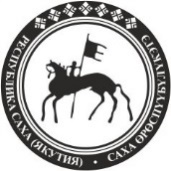 Саха Өрөспүүбүлүкэтин Экологияҕа, айылҕаны туһаныыга уонна ойуур хаһаайыстыбатыгар министиэристибэтэ1Определены ли нормативы допустимых выбросов для стационарного источника и (или) совокупности стационарных источников в отношении загрязняющих веществ, включенных в перечень загрязняющих веществ, установленный Правительством Российской Федерации? (- для объектов II категорий - расчет нормативов допустимых выбросов является приложением к декларации о воздействии на окружающую среду).пункт 1, 2 статьи 12 Федерального закона от 04.05.1999 № 96-ФЗ "Об охране атмосферного воздуха"пункт 1 статьи 22 Федерального закона от 10.01.2002 № 7-ФЗ "Об охране окружающей среды"постановление Правительства Российской Федерации от 16.05.2016 № 422 «Об утверждении Правил разработки и утверждения методик расчета выбросов вредных (загрязняющих) веществ в атмосферный воздух стационарными источниками»постановление Правительства Российской Федерации от 13.07.2019 г. № 891 «Об утверждении Правил проведения инвентаризации сбросов загрязняющих веществ в окружающую среду»распоряжение Правительства Российской Федерации от 20.10.2023 №2909-р «Об утверждении перечня загрязняющих веществ, в отношении которых применяются меры государственного регулирования в области охраны окружающей среды»2Разработан ли и утвержден ли в случае невозможности соблюдения нормативов допустимых выбросов, нормативов допустимых сбросов юридическими лицами или индивидуальными предпринимателями, осуществляющими хозяйственную и (или) иную деятельность на объектах II и III категорий, на период поэтапного достижения нормативов допустимых выбросов, нормативов допустимых сбросов разрабатывается и утверждается план мероприятий по охране окружающей среды?статья 67.1 Федерального закона от 10.01.2002 № 7-ФЗ "Об охране окружающей среды"статья 12 Федерального закона от 04.05.1999 № 96-ФЗ "Об охране атмосферного воздуха"приказ Министерства природных ресурсов и экологии Российской Федерации  от 17.12.2018 № 667 «Правила разработки плана мероприятий по охране окружающей среды»8Осуществляется ли эксплуатация установок очистки газа в соответствии с правилами эксплуатации установок очистки газа?пункт 1 статьи 16.1 Федерального закона от 04.05.1999 № 96-ФЗ "Об охране атмосферного воздуха"приказ Министерства природных ресурсов и экологии Российской Федерации  от 15.09.2017 № 498 «Правила эксплуатации установок очистки газа, утвержденные приказом Министерства природных ресурсов и экологии Российской Федерации»9Соблюдается ли запрет на проектирование, строительство объектов капитального строительства, деятельность которых может привести к неблагоприятным изменениям климата и озонового слоя атмосферы, ухудшению здоровья людей, уничтожению генетического фонда растений и генетического фонда животных, наступлению необратимых последствий для окружающей среды?пункт 6 статьи 16 Федерального закона от 04.05.1999 № 96-ФЗ "Об охране атмосферного воздуха"11Обеспечивается ли юридическим лицом и индивидуальным предпринимателем, в результате деятельности которых образуются отходы производства и потребления, оказывающие негативное воздействие на качество атмосферного воздуха, физические лица, в процессе потребления которыми образуются отходы, оказывающие негативное воздействие на качество атмосферного воздуха, обращение с такими отходами в соответствии с Федеральным законом от 24 июня 1998 года № 89-ФЗ "Об отходах производства и потребления"?статья 18 Федерального закона от 04.05.1999 № 96-ФЗ "Об охране атмосферного воздуха"13Проводится ли юридическим лицом, индивидуальным предпринимателем, осуществляющим хозяйственную и (или) иную деятельность с использованием стационарных источников, при осуществлении производственного экологического контроля:- инвентаризация источников выбросов и выбросов загрязняющих веществ в атмосферный воздух, включая выбросы от стационарных и передвижных источников, которые постоянно или временно эксплуатируются (функционируют) на объекте, оказывающем негативное воздействие на окружающую среду (при их наличии);- документирование и хранение полученных в результате проведения инвентаризации и корректировки этой инвентаризации сведений?пункт 1 статьи 22 Федерального закона от 04.05.1999 № 96-ФЗ "Об охране атмосферного воздуха"приказ Министерства природных ресурсов и экологии Российской Федерации  от 19.11.2021 № 871 «Об утверждении Порядка проведения инвентаризации стационарных источников и выбросов загрязняющих веществ в атмосферный воздух, корректировки ее данных, документирования и хранения данных, полученных в результате проведения таких инвентаризации и корректировки»16Осуществляется ли юридическими лицами, индивидуальными предпринимателями, которые имеют источники вредных химических, биологических и физических воздействий на атмосферный воздух, производственный контроль за охраной атмосферного воздуха в соответствии с требованиями, установленными статьей 67 Федерального закона от 10.01.2002 № 7-ФЗ "Об охране окружающей среды"?пункт 1 статьи 25 Федерального закона от 04.05.1999 № 96-ФЗ "Об охране атмосферного воздуха";статья 67 Федерального закона от 10.01.2002 № 7-ФЗ "Об охране окружающей среды"приказ Министерства природных ресурсов и экологии Российской Федерации  от 18.11.2022 № 109 «Об утверждении требований к содержанию программы производственного экологического контроля, порядка и сроков представления отчета об организации и о результатах осуществления производственного экологического контроля»17Осуществляется ли юридическими лицами, индивидуальными предпринимателями, осуществляющие хозяйственную и (или) иную деятельность на объектах I, II и III категорий, на которых расположены источники выбросов, производственный контроль за охраной атмосферного воздуха?пункт 1 статьи 25 Федерального закона от 04.05.1999 № 96-ФЗ "Об охране атмосферного воздуха"18Представляются ли в соответствующий орган исполнительной власти, осуществляющий государственный экологический надзор:- сведения о фактическом объеме или массе выбросов загрязняющих веществ в атмосферный воздух, полученные при проведении производственного экологического контроля в области охраны атмосферного воздуха, указываются в отчете об организации и о результатах осуществления производственного экологического контроля в соответствии с законодательством в области охраны окружающей среды?пункт 3 статьи 25 Федерального закона от 04.05.1999 № 96-ФЗ "Об охране атмосферного воздуха"приказ Министерства природных ресурсов и экологии Российской Федерации  от 14.06.2018 № 261 «Форма отчета об организации и о результатах осуществления производственного экологического контроля»;19Обеспечивается ли проведение инвентаризации выбросов загрязняющих веществ в атмосферный воздух и разработку предельно допустимых выбросов и предельно допустимых нормативов физического воздействия на атмосферный воздух?абзац второй пункта 1 статьи 30 Федерального закона от 04.05.1999 № 96-ФЗ "Об охране атмосферного воздуха"26Предоставляется ли юридическим лицом или индивидуальным предпринимателем в установленном порядке Минэкологии РС(Я) своевременная, полная и достоверная информация по вопросам охраны атмосферного воздуха?абзац пятнадцатый пункта 1 статьи 30 Федерального закона от 04.05.1999 № 96-ФЗ "Об охране атмосферного воздуха"Соблюдается ли запрет на строительство, эксплуатацию объектов капитального строительства, которые не имеют предусмотренных правилами охраны атмосферного воздуха установок очистки газов и средств контроля за выбросами загрязняющих веществ в атмосферный воздух?пункт 5 статьи 16 Федерального закона от 04.05.1999 № 96-ФЗ "Об охране атмосферного воздуха"28Установлены ли нормативы допустимых сбросов для стационарного источника и (или) совокупности стационарных источников в отношении загрязняющих веществ, включенных в перечень загрязняющих веществ, установленный Правительством Российской Федерации?пункт 1 статьи 22 Федерального закона от 10.01.2002 № 7-ФЗ "Об охране окружающей среды";36Осуществляется ли пользование водными объектами на основании договора водопользования?часть 2 статьи 11 Водного кодекса Российской Федерациипостановление Правительства Российской Федерации от 18.02.2023 № 274 «О порядке подготовки и заключения договора водопользования, внесении изменений в некоторые акты правительства Российской Федерации и признании утратившими силу некоторых актов и отдельных положений некоторых актов Правительства Российской Федерации»;37Осуществляется ли пользование водными объектами на основании решения о предоставлении водного объекта в пользование?часть 3 статьи 11 Водного кодекса Российской Федерациипостановление Правительства Российской Федерации отот 19.01.2022 № 18 «О подготовке и принятии решения о предоставлении водного объекта в пользование»49Исключен ли сброс сточных вод в водные объекты, расположенные в границах:- первого пояса зон санитарной охраны источников питьевого и хозяйственно-бытового водоснабжения?часть 3 статьи 44 Водного кодекса Российской Федерации- первой зоны округов санитарной (горно-санитарной) охраны природных лечебных ресурсов?часть 3 статьи 44 Водного кодекса Российской Федерации- рыбохозяйственной заповедной зоны озера Байкал, рыбохозяйственных заповедных зон?часть 3 статьи 44 Водного кодекса Российской Федерации54Осуществляется ли использование водных объектов для рекреационных целей (туризма, физической культуры и спорта, организации отдыха и укрепления здоровья граждан, в том числе организации отдыха детей и их оздоровления) осуществляется в соответствии с Водным Кодексом, иными федеральными законами и правилами использования водных объектов для рекреационных целей?часть 1 статьи 50 Водного кодекса Российской Федерации64Исключен ли ввод в эксплуатацию объектов, предназначенных для использования сточных вод для орошения и осуществления иных мелиоративных мероприятий, без создания пунктов наблюдения за водным режимом и качеством воды в водных объектах?часть 3 статьи 60 Водного кодекса Российской Федерации70Проводится ли орошение, в том числе с использованием сточных вод, качество которых соответствует требованиям нормативов допустимого воздействия на водные объекты, осушение и другие мелиоративные мероприятия должны проводиться одновременно с осуществлением мероприятий по охране окружающей среды, водных объектов и их водосборных площадей?часть 3 статьи 61 Водного кодекса Российской Федерации71Исключен ли ввод в эксплуатацию объектов, предназначенных для использования сточных вод для орошения и осуществления иных мелиоративных мероприятий, без создания пунктов наблюдения за водным режимом и качеством воды в водных объектах?часть 3 статьи 60 Водного кодекса Российской Федерации72Осуществляются ли физическими лицами, юридическими лицами, осуществляющие проведение строительных, дноуглубительных, взрывных, буровых и других работ, связанных с изменением дна и берегов водных объектов, обязаны осуществлять мероприятия по охране водных объектов, предотвращению их загрязнения и засорения?часть 4 статьи 61 Водного кодекса Российской Федерации73Соблюдается ли лицом запрет на использование сточных вод в целях повышения почвенного плодородия?пункт 1 части 15 статьи 65 Водного кодекса Российской Федерации74Соблюдается ли лицом запрет на размещение кладбищ, скотомогильников, объектов размещения отходов производства и потребления, химических, взрывчатых, токсичных, отравляющих и ядовитых веществ (за исключением специализированных хранилищ аммиака, метанола, аммиачной селитры и нитрата калия на территориях морских портов, перечень которых утверждается Правительством Российской Федерации, за пределами границ прибрежных защитных полос), пунктов захоронения радиоактивных отходов, а также загрязнение территории загрязняющими веществами, предельно допустимые концентрации которых в водах водных объектов рыбохозяйственного значения не установлены?пункт 2 части 15 статьи 65 Водного кодекса Российской Федерации78Соблюдается ли лицом запрет на сброс сточных вод, в том числе дренажных вод, в границах водоохранных зон?пункт 7 части 15 статьи 65 Водного кодекса Российской Федерации82Принимаются ли меры по предотвращению негативного воздействия вод на определенные территории и объекты и ликвидации его последствий осуществляются следующие мероприятия по предотвращению негативного воздействия вод и ликвидации его последствий в рамках осуществления водохозяйственных мероприятий, включающие в себя:- предпаводковое и послепаводковое обследование паводкоопасных территорий и водных объектов?части 1, 2 статьи 67.1 Водного кодекса Российской Федерации- ледокольные, ледорезные и иные работы по ослаблению прочности льда и ликвидации ледовых заторов?части 1, 2 статьи 67.1 Водного кодекса Российской Федерации- восстановление пропускной способности русел рек (дноуглубление и спрямление русел рек, расчистка водных объектов)?части 1, 2 статьи 67.1 Водного кодекса Российской Федерации- уполаживание берегов водных объектов, их биогенное закрепление, укрепление песчано-гравийной и каменной наброской, террасирование склонов?части 1, 2 статьи 67.1 Водного кодекса Российской Федерации90Соблюдается ли запрет на сброс отходов производства и потребления, в том числе радиоактивных отходов:- в поверхностные и подземные водные объекты;абзац второй пункта 2 статьи 51 Федерального закона от 10.01.2002 № 7-ФЗ "Об охране окружающей среды"- на водосборные площади?абзац второй пункта 2 статьи 51 Федерального закона от 10.01.2002 № 7-ФЗ "Об охране окружающей среды"- в недра?абзац второй пункта 2 статьи 51 Федерального закона от 10.01.2002 № 7-ФЗ "Об охране окружающей среды"- на почву?абзац второй пункта 2 статьи 51 Федерального закона от 10.01.2002 № 7-ФЗ "Об охране окружающей среды"92Соблюдаются ли юридическим лицом или индивидуальным предпринимателемПравила обращения с ломом и отходами черных и цветных металлов и их отчуждения, установленные Правительством Российской Федерации от 28.05.2022 № 980постановление Правительстваот 28.05.2022 № 980 «О некоторых вопросах лицензирования деятельности по заготовке, хранению, переработке и реализации лома черных и цветных металлов, а также обращения с ломом и отходами черных и цветных металлов и их отчуждения» 93Осуществлено ли индивидуальным предпринимателем, юридическим лицом, в процессе деятельности которого образуются отходы I - V классов опасности, отнесение соответствующих отходов к конкретному классу опасности?пункт 1 статьи 14 Федерального закона от 24.06.1998 № 89-ФЗ "Об отходах производства и потребления"приказ Министерства природных ресурсов и экологии Российской Федерации от 08.12.2020 № 1027  "Об утверждении порядка подтверждения отнесения отходов I - V классов опасности к конкретному классу опасности" 99Ведет ли юридическое лицо, индивидуальный предприниматель, осуществляющий деятельность в области обращения с отходами, в установленном порядке учет образовавшихся, обработанных, утилизированных, обезвреженных, переданных другим лицам или полученных от других лиц, а также размещенных отходов?пункт 1 статьи 19 Федерального закона от 24.06.1998 № 89-ФЗ "Об отходах производства и потребления"приказ Министерства природных ресурсов и экологии Российской Федерации от 08.12.2020 №1028 "Об утверждении Порядка учета в области обращения с отходами"104Обеспечивается ли выполнение установленных Правительством Российской Федерации нормативов утилизации отходов от использования товаров:- производителем товаров (юридическим лицом и индивидуальным предпринимателем, осуществляющим производство товаров, упаковки на территории Российской Федерации)?пункт 1 статьи 24.2 Федерального закона от 24.06.1998 № 89-ФЗ "Об отходах производства и потребления"постановление Правительства Российской Федерации от 29.12.2023 № 2414«Об утверждении перечней товаров, упаковки, отходы от использования которых подлежат утилизации, и нормативов утилизации отходов от использования товаров, упаковки»- импортером товаров (юридическим лицом и индивидуальным предпринимателем, осуществляющим ввоз товаров, в том числе товаров в упаковке, из государств, не являющихся членами Евразийского экономического союза, или ввоз товаров из государств - членов Евразийского экономического союза)?пункт 1 статьи 24.2 Федерального закона от 24.06.1998 № 89-ФЗ "Об отходах производства и потребления"постановление Правительства Российской Федерации от 29.12.2023 № 2414«Об утверждении перечней товаров, упаковки, отходы от использования которых подлежат утилизации, и нормативов утилизации отходов от использования товаров, упаковки»107Выполняет ли производитель товара, осуществляющий производство товара и упаковки, предназначенной для упаковывания произведенного им товара, обязанность по обеспечению утилизации отходов от использования указанных товара и упаковки независимо от того, отнесено ли производство упаковки к основному виду деятельности данного производителя товара?пункт 7 статьи 24.2 Федерального закона от 24.06.1998 № 89-ФЗ "Об отходах производства и потребления"108Осуществляется ли декларирование производителями товаров, импортерами товаров количества выпущенных в обращение на территории Российской Федерации товаров, упаковки товаров, включенных в перечень товаров, упаковки товаров, подлежащих утилизации после утраты ими потребительских свойств?постановление Правительства Российской Федерации от 24.12.2015 № 1417 "Об утверждении Положения о декларировании производителями товаров, импортерами товаров количества выпущенных в обращение на территории Российской Федерации товаров, упаковки товаров, включенных в перечень товаров, упаковки товаров, подлежащих утилизации после утраты ими потребительских свойств"111Обеспечена ли полнота и достоверность сведений, указанных в отчетности о выполнении нормативов утилизации отходов от использования товаров?пункт 13 постановления Правительства Российской Федерации от 03.12.2020 № 2010 "Об утверждении Правил представления производителями товаров, импортерами товаров отчетности о выполнении нормативов утилизации отходов от использования товаров"112Уплачен ли производителями товаров, импортерами товаров экологический сбор при ввозе товаров, в том числе товаров в упаковке, из государств - членов Евразийского экономического союза по каждой группе товаров, упаковки, включенных в перечень, предусмотренный пунктом 5 статьи 24.2 Федерального закона от 24.06.1998 № 89-ФЗ "Об отходах производства и потребления", в срок до 15 апреля года, следующего за отчетным периодом?пункт 2 статьи 24.5 Федерального закона от 24.06.1998 № 89-ФЗ "Об отходах производства и потребления"постановление Правительства Российской Федерации от 29.12.2023 № 2414 «Об утверждении перечней товаров, упаковки, отходы от использования которых подлежат утилизации, и нормативов утилизации отходов от использования товаров, упаковки»114Уплачен ли экологический сбор импортерами товаров при ввозе товаров, в том числе товаров в упаковке, из государств, не являющихся членами Евразийского экономического союза, до дня выпуска товаров в обращение для внутреннего потребления, за исключением случаев, если импортером товаров представлено в единую федеральную государственную информационную систему учета отходов от использования товаров уведомление о намерении самостоятельной утилизации с приложением документов? пункт 3 статьи 24.5 Федерального закона от 24.06.1998 № 89-ФЗ "Об отходах производства и потребления"115Произведена ли производителем товаров, импортером товаров ставка экологического сбора определяется по каждой группе товаров, упаковки путем умножения базовой ставки экологического сбора на коэффициент, учитывающий сложность извлечения отходов от использования товаров для дальнейшей утилизации, наличие технологической возможности их утилизации с учетом изменения физических, химических и механических свойств материалов при многократном использовании (с учетом возможных циклов переработки отходов от использования товаров), востребованность вторичного сырья, полученного из таких отходов, для использования при производстве товаров (продукции)? пункт 7 статьи 24.5 Федерального закона от 24.06.1998 № 89-ФЗ "Об отходах производства и потребления"Осуществляется ли индивидуальным предпринимателем или юридическим лицом, в результате хозяйственной и (или) иной деятельности которых образуются отходы I и II классов опасности, самостоятельное обращение с такими отходами при наличии в собственности или на ином законном основании объектов утилизации, обезвреживания и (или) размещения I и II классов опасности?пункт 1 статьи 14.4 Федерального закона от 24.06.1998 № 89-ФЗ "Об отходах производства и потребления" Заключен ли индивидуальным предпринимателем или юридическим лицом, в результате хозяйственной и (или) иной деятельности которых образуются отходы I и II классов опасности, договор на оказание услуг по обращению с отходами I и II классов опасности с федеральным оператором?пункт 1 статьи 14.4 Федерального закона от 24.06.1998 № 89-ФЗ "Об отходах производства и потребления"Заключен ли собственником твердых коммунальных отходов договор на оказание услуг по обращению с твердыми коммунальными отходами с региональным оператором, в зоне деятельности которого образуются твердые коммунальные отходы и находятся места их накопления?пункт 4 статьи 24.7 Федерального закона от 24.06.1998 № 89-ФЗ "Об отходах производства и потребления"Выполняет ли импортер товара, производитель товаров обязанность по обеспечению утилизации отходов от использования ввезенной на территорию РФ упаковки, в которую упакован ввозимый товар?пункт 1 статьи 24.2 Федерального закона от 24.06.1998 № 89-ФЗ "Об отходах производства и потребления"Представлена ли утилизатором ежеквартальные отчетности:статья 24.2 Федерального закона от 24.06.1998 № 89-ФЗ "Об отходах производства и потребления"по количеству утилизированных товаров?статья 24.2 Федерального закона от 24.06.1998 № 89-ФЗ "Об отходах производства и потребления"по объему продукции, которую получили в результате утилизации отходов?статья 24.2 Федерального закона от 24.06.1998 № 89-ФЗ "Об отходах производства и потребления"по числу заключенных договоров на утилизацию?статья 24.2 Федерального закона от 24.06.1998 № 89-ФЗ "Об отходах производства и потребления"Представлена ли отчетность о массе товаров, упаковки, произведенных на территории Российской Федерации или ввезенных из государств - членов Евразийского экономического союза, в том числе об испорченном или о бракованном товаре, об упаковке, сведения о вывезенных из Российской Федерации товарах, упаковки производителем товаров, импортеров товаров в случае ввоза товаров, в том числе товаров в упаковке, из государств - членов Евразийского экономического союза представляют в единую федеральную государственную информационную систему учета отходов до 15 апреля года, следующего за отчетным периодом?пункт 17 статья 24.2-1 Федерального закона от 24.06.1998 № 89-ФЗ "Об отходах производства и потребления"Представлена ли юридическим лицом, индивидуальным предпринимателем, осуществляющим утилизацию отходов от использования товаров, для включения сведений о них в реестр утилизаторов в единую федеральную государственную информационную систему учета отходов от использования товаров заявление о включении сведений о юридическом лице, об индивидуальном предпринимателе в реестр утилизаторов с указанием сведений о принадлежащих им на праве собственности, ином вещном праве или по договору аренды, срок которого истекает не ранее чем через один год с даты подачи такого заявления, оборудовании и (или) установках, используемых при утилизации отходов от использования товаров, их производственной мощности, сведений о товарах (продукции), производимых с использованием отходов от использования товаров и (или) полученного из них вторичного сырья, сведений об оснащении такого оборудования и (или) таких установок автоматическими средствами измерения и учета используемых энергетических ресурсов?статья 24.2-3. Федерального закона от 24.06.1998 № 89-ФЗ "Об отходах производства и потребления"Соблюдены ли сроки представления отчетности о выполнении нормативов утилизации отходов от использования товаров? пункт 12 постановления Правительства Российской Федерации от 03.12.2020 № 2010 
"Об утверждении Правил представления производителями товаров, импортерами товаров отчетности о выполнении нормативов утилизации отходов от использования товаров"117Внесена ли плата за негативное воздействие на окружающую среду (далее - плата) юридическими лицами и индивидуальными предпринимателями, обязанными вносить плату (далее - лица, обязанные вносить плату)?пункты 1, 2, 3 статьи 16.4 Федерального закона от 10.01.2002 № 7-ФЗ "Об охране окружающей среды"постановление Правительства Российской Федерации от 31.05.2023 № 881 «Об утверждении Правил исчисления и взимания платы за негативное воздействие на окружающую среду и о признании утратившими силу некоторых актов Правительства Российской Федерации и отдельного положения акта Правительства Российской Федерации»;постановление Правительства Российской Федерации от 13.09.2016 № 913"О ставках платы за негативное воздействие на окружающую среду и дополнительных коэффициентах"118Внесена ли плата не позднее 1-го марта года, следующего за отчетным периодом?пункты 2, 3 статьи 16.4 Федерального закона от 10.01.2002 № 7-ФЗ "Об охране окружающей среды"119Внесены ли лицами, обязанными вносить плату, квартальные авансовые платежи (кроме четвертого квартала) не позднее 20-го числа месяца, следующего за последним месяцем соответствующего квартала текущего отчетного периода?пункты 2, 3, 4 статьи 16.4 Федерального закона от 10.01.2002 № 7-ФЗ "Об охране окружающей среды"124Выполнены ли в полном объеме предусмотренные проектной документацией объектов капитального строительства мероприятия по охране окружающей среды, в том числе по восстановлению природной среды, рекультивации или консервации земель в соответствии с законодательством Российской Федерации при вводе в эксплуатацию объектов капитального строительства?пункт 1 статьи 38 Федерального закона от 10.01.2002 № 7-ФЗ "Об охране окружающей среды"постановление Правительства Российской Федерации от 16.02.2008 № 87 "О составе разделов проектной документации и требованиях к их содержанию"125Ввод в эксплуатацию объектов капитального строительства:- соблюдается ли запрет на ввод в эксплуатацию объектов капитального строительства, не оснащенных техническими средствами и технологиями, направленными на комплексное предотвращение и (или) минимизацию негативного воздействия на окружающую среду, не оснащенных средствами контроля за загрязнением окружающей среды, в том числе системами автоматического контроля?- соблюдается ли выдача разрешения на ввод в эксплуатацию объекта капитального строительства, который является объектом, оказывающим негативное воздействие на окружающую среду, и относится к областям применения наилучших доступных технологий, в случае, если на указанном объекте применяются технологические процессы с технологическими показателями, превышающими технологические показатели наилучших доступных технологий?пункт 2 и 3 статьи 38 Федерального закона от 10.01.2002 № 7-ФЗ "Об охране окружающей среды"131Обеспечена ли юридическим лицом, индивидуальным предпринимателем постановка объектов, оказывающих негативное воздействие на окружающую среду, I, II, III и IV категорий на государственный учет?статьи 4.2, пункт 1 статьи 69.2 Федерального закона от 10.01.2002 № 7-ФЗ "Об охране окружающей среды"постановление Правительства РФ от 07.05.2022 № 830 «Об утверждении Правил создания и ведения государственного реестра объектов, оказывающих негативное воздействие на окружающую среду»133Обеспечено ли юридическим лицом, индивидуальным предпринимателем предоставление полной и достоверной информации, содержащейся в заявлении о постановке на государственный учет объектов, оказывающих негативное воздействие на окружающую среду?статья 69 Федерального закона от 10.01.2002 № 7-ФЗ "Об охране окружающей среды";141Утверждена ли юридическим лицом, индивидуальным предпринимателем программа по каждому объекту на объектах I, II и III категорий с учетом:- его категории?абзац первый пункта 1 приказа Министерства природных ресурсов и экологии Российской Федерации от 18.02.2022 № 109 «Об утверждении требований к содержанию программы производственного экологического контроля, порядка и сроков представления отчета об организации и о результатах осуществления производственного экологического контроля»- применяемых технологий?абзац первый пункта 1 приказа Министерства природных ресурсов и экологии Российской Федерации от 18.02.2022 № 109 «Об утверждении требований к содержанию программы производственного экологического контроля, порядка и сроков представления отчета об организации и о результатах осуществления производственного экологического контроля»- особенностей производственного процесса?абзац первый пункта 1 приказа Министерства природных ресурсов и экологии Российской Федерации от 18.02.2022 № 109 «Об утверждении требований к содержанию программы производственного экологического контроля, порядка и сроков представления отчета об организации и о результатах осуществления производственного экологического контроля»- оказываемого негативного воздействия на окружающую среду?абзац первый пункта 1 приказа Министерства природных ресурсов и экологии Российской Федерации от 18.02.2022 № 109 «Об утверждении требований к содержанию программы производственного экологического контроля, порядка и сроков представления отчета об организации и о результатах осуществления производственного экологического контроля»142Соответствует ли утвержденная юридическим лицом, индивидуальным предпринимателем программа установленным требованиям к ее содержанию?абзац первый пункта 1 приказа Министерства природных ресурсов и экологии Российской Федерации от 18.02.2022 № 109 «Об утверждении требований к содержанию программы производственного экологического контроля, порядка и сроков представления отчета об организации и о результатах осуществления производственного экологического контроля»143Скорректирована ли юридическим лицом, индивидуальным предпринимателем программа в течение 60 рабочих дней со дня изменения технологических процессов, замены технологического оборудования, сырья, повлекших к:изменениям качественных характеристик загрязняющих веществ, поступающих в окружающую среду?абзац первый пункта 1 приказа Министерства природных ресурсов и экологии Российской Федерации от 18.02.2022 № 109 «Об утверждении требований к содержанию программы производственного экологического контроля, порядка и сроков представления отчета об организации и о результатах осуществления производственного экологического контроля»- изменению объемов выбросов, сбросов загрязняющих веществ более чем на 10 %?- изменению установленных объемов выбросов, сбросов загрязняющих веществ более чем на 10%?абзац первый пункта 1 приказа Министерства природных ресурсов и экологии Российской Федерации от 18.02.2022 № 109 «Об утверждении требований к содержанию программы производственного экологического контроля, порядка и сроков представления отчета об организации и о результатах осуществления производственного экологического контроля»147Представлен ли отчет об организации и о результатах осуществления производственного экологического контроля в Минэкологии РС (Я) ежегодно до 25 марта года, следующего за отчетным?абзац первый пункта 1 приказа Министерства природных ресурсов и экологии Российской Федерации от 18.02.2022 № 109 «Об утверждении требований к содержанию программы производственного экологического контроля, порядка и сроков представления отчета об организации и о результатах осуществления производственного экологического контроля»150Представлена ли юридическим лицом, индивидуальным предпринимателем в декларации о воздействии на окружающую среду достоверная информация о:- видах и объеме производимой продукции (товара)?пункты 7, 9 статьи 31.2 Федерального закона от 10.01.2002 № 7-ФЗ "Об охране окружающей среды"приказ Министерства природных ресурсов и экологии Российской Федерации от 11.10.2018 № 509 «Об утверждении формы декларации о воздействии на окружающую среду и порядка ее заполнения, в том числе в форме электронного документа, подписанного усиленной квалифицированной электронной подписью»- реализации природоохранных мероприятий?пункты 7, 9 статьи 31.2 Федерального закона от 10.01.2002 № 7-ФЗ "Об охране окружающей среды"приказ Министерства природных ресурсов и экологии Российской Федерации от 11.10.2018 № 509 «Об утверждении формы декларации о воздействии на окружающую среду и порядка ее заполнения, в том числе в форме электронного документа, подписанного усиленной квалифицированной электронной подписью»- авариях и инцидентах, повлекших негативное воздействие на окружающую среду?пункты 7, 9 статьи 31.2 Федерального закона от 10.01.2002 № 7-ФЗ "Об охране окружающей среды"приказ Министерства природных ресурсов и экологии Российской Федерации от 11.10.2018 № 509 «Об утверждении формы декларации о воздействии на окружающую среду и порядка ее заполнения, в том числе в форме электронного документа, подписанного усиленной квалифицированной электронной подписью»- массе выбросов загрязняющих веществ?пункты 7, 9 статьи 31.2 Федерального закона от 10.01.2002 № 7-ФЗ "Об охране окружающей среды"приказ Министерства природных ресурсов и экологии Российской Федерации от 11.10.2018 № 509 «Об утверждении формы декларации о воздействии на окружающую среду и порядка ее заполнения, в том числе в форме электронного документа, подписанного усиленной квалифицированной электронной подписью»- массе сбросов загрязняющих веществ?пункты 7, 9 статьи 31.2 Федерального закона от 10.01.2002 № 7-ФЗ "Об охране окружающей среды"приказ Министерства природных ресурсов и экологии Российской Федерации от 11.10.2018 № 509 «Об утверждении формы декларации о воздействии на окружающую среду и порядка ее заполнения, в том числе в форме электронного документа, подписанного усиленной квалифицированной электронной подписью»- массе или объеме образования и размещения отходов?пункты 7, 9 статьи 31.2 Федерального закона от 10.01.2002 № 7-ФЗ "Об охране окружающей среды"приказ Министерства природных ресурсов и экологии Российской Федерации от 11.10.2018 № 509 «Об утверждении формы декларации о воздействии на окружающую среду и порядка ее заполнения, в том числе в форме электронного документа, подписанного усиленной квалифицированной электронной подписью»- программе производственного экологического контроля?пункты 7, 9 статьи 31.2 Федерального закона от 10.01.2002 № 7-ФЗ "Об охране окружающей среды"приказ Министерства природных ресурсов и экологии Российской Федерации от 11.10.2018 № 509 «Об утверждении формы декларации о воздействии на окружающую среду и порядка ее заполнения, в том числе в форме электронного документа, подписанного усиленной квалифицированной электронной подписью»